Höststädning 2020För de som inte är med på städdagarna den 24 0ch 25 oktober skall ovanstående arbeten vara utförda senast söndagen den 1 November. Om några problem med byggnader, områden eller installationer upptäcks under arbetet bör det rapporteras till styrelsen, antingen genom att notera det på arbetsbeskrrivningen på anslagstavlan i Föreningslokalen, eller skicka ett mail till styrelsen.Gräsytor: Ytor med gräs renhålls och krattas varje vår och höst så att gammalt gräs, löv, kvistar, grenar, stenar och skräp avlägsnas.Träd: Döda och skadade grenar tas bort Parkeringar: Zonstädning av parkeringsytor och infarterHus 20,22,24, 26, 28, 44, 46, 54, 56, 58, 64, 66. Asfaltsytor: Hålligheter lagas vid behov54 Björn kontrollerar skador och håligheter samt lagar dessa med grus och kallasfalt.Staket och plank lagas. Lås och gångjärn på grindar och bommar funktionskontrolleras, smörjs och justeras i samband med vårstädningen. Skador åtgärdasStolpar för fast utrustning kontrolleras och riktas vid behov.Grindarna i ändarna öppas för snöröjningArbetena utförs av de boende i husen 20-26, 28-40, 44-58, 60-70. Omfattning enligt bilaga 1.Lekutrustning: Kontroll att det är en säker och trygg lekplats. Utbyte av slitna eller defekta delar. Efterdragning av skruvar och bultar. Kontrolla att inga vassa delar sticker upp26, 22, 66Nedtagning gungorHus 58,Kontroll av belysningsstolpar och dess ljuskällor.30 Eric och 34 ChristerLampor finns i elcentralenKontrolleras kvällstid.Utrymmen för avfallshantering: Utrymmena kontrolleras och städas, kontroll att kärlen är hela.Byte av glödlampor till glödlampor med rörelsevakt.Uppsättning av informationsmaterial sopsortering.52 Annika och 64 Joakim Glödampor inköpsTakbeläggningar och tätskikt: Tak renhålls från löv, frömjöl och annat i samband med vår- och höststädning. Kontroll av färgsläpp. 50 Lars B Takavvattning: Takbrunnar, rännor, stuprör och silar rengörs från löv, frömjöl och annat i samband med vår- och höststädning.50 Lars BStegar, gångbryggor, säkerhetsutrustning på tak: Funktions- och säkerhetskontroll av stegar, trappor, gångbryggor, plattformar, räcken, ledstänger, halk- och rasskydd.Hus 26 Entrépartier, -dörrar: Samlingslokalen, utvändiga och invändiga källardörrar, soprumsdörrar. Kontroll av funktion samt smörja och efterdra rörliga delarHus 22Stege vid gavel mot 60Kontroll av säkerhetsfunktion samt åtgärda ev. bristerKällartrapp gavel mot 60 inkl. räcke
Entréplan, trappa och ramp städas.Hus 66Städning av gemensamhetslokalen. Putsning av fönster.Hus 24, 64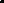 Renskrapning av golv i källargång 60-70Hus 66 MatsGaragen: StädasKontroll behov av bättringsmålning och övrigt skick.Arbetena utförs av de boende i husen 20-26, 28-40, 44-58, 60-70. Omfattningen enligt bilaga 1.Kontroll av säkerhetsfunktioner garageportar enligt instruktion.52 Tony och 60 KaryKallvindar: Vindarna inspekteras om det finns eventuella skador, tecken på fukt, fläckar, dålig lukt.Hus 22, 26Dränvattennät: Okulär kontroll av ledningens flöde i brunnarna30 Eric och 34 ChristerPumpgrop för dräneringsvatten inkl pumpar: Kontroll av flödet. Funktionen hos pumpar, givare och larmanordningar i pumpgrop ska kontrolleras och justeras.Pumpar och givare ska rengöras, smörjas samt olja fyllas på.Elaggregatet till pumpgrop skall provkörasFlottörerna motioneras för att säkra funktionen. Larmbatterierna kontrolleras Urspolning av VVC systemet.68 Stellan, 70 ThomasRörledningar ska kontrolleras med avseende på korrosion, läckage och infästning i byggnadskonstruktion.Golvbrunnar och vattenlås som riskerar uttorkning ska vattenfyllas fortlöpande62 GunnarHandbrandsläckare: Kontroll av handbrandsläckare att de finns på plats och är hela. De motioneras genom att vändas upp och ner några gånger. Kontroll av mätaren.20 KennethFarthinder demonteras vid nerfarterna.Olja skruvar till lock över specialbrunnar. Mellan 58-6052 Tony och 20 KennethLjuskällor i samlingslokalen och allmänna ytor kontrolleras och byts vid behov.38 Lars GKorvgrillning + Kaffekokning. Starta grillar ca 12.0048 Åke, 44 GunillaÖvergripande översyn av området gällande skador. Dessa skall dokumenteras och lämnas till styrelsen.Hus 48 Åke, 26